REGULAMIN NABORU WNIOSKÓWo dofinansowanie przedsięwzięć ze środków Narodowego Funduszu Ochrony Środowiska i Gospodarki Wodnejpolegających na zakupie pojazdu zeroemisyjnego kategorii M1, N1 oraz L1e-L7e przez podmioty inne niż osoby fizyczne w ramach programu priorytetowegoMój elektryk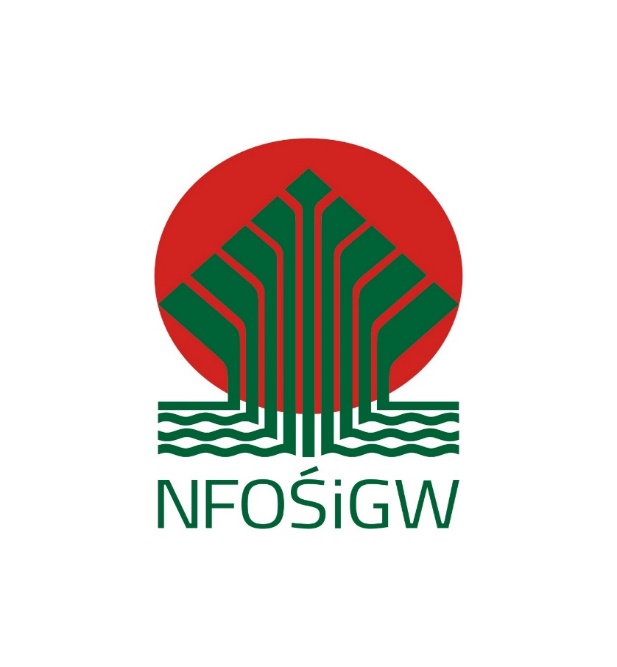  Warszawa, marzec 2022 r.Rozdział IPostanowienia ogólne§ 1Regulamin naboru wniosków zwany dalej „Regulaminem”, stosuje się do wniosków 
o dotację (zwanych dalej także „wnioskami o dofinansowanie”), złożonych przez podmioty inne niż osoby fizyczne w naborze ciągłym, (dalej „nabór”), w ramach programu priorytetowego „Mój elektryk", zwanego dalej „Programem”.Regulamin określa sposób rozpatrywania wniosków od momentu ich zarejestrowania na platformie Generator Wniosków o Dofinansowanie (dalej GWD) https://gwd.nfosigw.gov.pl/ Narodowego Funduszu Ochrony Środowiska i Gospodarki Wodnej, zwanego dalej „NFOŚiGW”, do momentu zawarcia umowy o dofinansowanie.Formy i warunki udzielania dofinansowania oraz szczegółowe kryteria wyboru przedsięwzięć określa Program. § 2Definicje:data zakupu pojazdu – za datę zakupu pojazdu uznaje się datę wystawienia końcowej faktury VAT stanowiącej podstawę do rejestracji pojazdu;pojazd zeroemisyjny – pojazd kategorii M1, N1 lub L1e-L7e, spełniający warunki Programu;przedsięwzięcie – zakup nowego pojazdu zeroemisyjnego, w przypadku zakupu więcej niż jednego pojazdu zeroemisyjnego, zakup każdego pojazdu traktowany jest jako osobne przedsięwzięcie;  wniosek o dofinansowanie – wniosek składany do Narodowego Funduszu Ochrony Środowiska i Gospodarki Wodnej zgodnie § 3 ust. 3 i 4 w celu uzyskania dofinansowania w związku z zakupem pojazdu zeroemisyjnego (zwany dalej również „wnioskiem”);wnioskodawca – podmiot, inny niż osoba fizyczna  i jednostka budżetowa, wskazany w Programie jako beneficjent, ubiegający się o dofinansowanie pojazdu zeroemisyjnego zakupionego przed złożeniem wniosku o dofinansowanie.Rozdział IISkładanie wniosków§ 3Nabór wniosków odbywa się na podstawie ogłoszenia o naborze publikowanego na stronie https://www.gov.pl/web/nfosigw/Wnioski należy składać na formularzach dla wniosku o dofinansowanie w formie dotacji, właściwych dla danego naboru w ramach programu priorytetowego.Formularze wniosków wraz z instrukcją ich wypełniania dostępne są w Generatorze Wniosków o Dofinansowanie (dalej „GWD”), po utworzeniu konta i zalogowaniu, na stronie internetowej NFOŚiGW, pod adresem https://gwd.nfosigw.gov.pl/ po wybraniu odpowiedniego programu priorytetowego.Wnioski składa się wyłącznie w wersji elektronicznej przez GWD, przy użyciu podpisu elektronicznego, który wywołuje skutki prawne równoważne podpisowi własnoręcznemu (dalej podpis kwalifikowany) lub podpisu zaufanego złożonego w warunkach opisanych w art. 20ae ustawy o informatyzacji działalności podmiotów realizujących zadania publiczne (dalej podpis zaufany).Wnioski składa się w terminach wskazanych w ogłoszeniu o naborze. O zachowaniu terminu złożenia wniosku decyduje data jego wysłania przez GWD na skrzynkę podawczą NFOŚiGW znajdującą się na elektronicznej Platformie Usług Administracji Publicznej (ePUAP).W przypadku wyczerpania alokacji środków przed terminem zakończenia naboru wniosków na stronie internetowej NFOŚiGW zostanie umieszczona informacja o braku możliwości składania wniosków.Wniosek złożony poza ogłoszonym terminem naboru zostaje odrzucony, o czym wnioskodawca jest informowany w formie pisemnej lub elektronicznej - za pośrednictwem poczty elektronicznej lub za pomocą dedykowanego systemu informatycznego udostępnionego przez NFOŚiGW. Odrzucenie wniosku na etapie oceny według kryteriów dostępu lub na etapie kryteriów jakościowych dopuszczających nie stanowi przeszkody do ubiegania się o dofinansowanie przedsięwzięcia w ramach tego samego naboru na podstawie nowo składanego wniosku. Rozdział IIIEtapy rozpatrywania wniosku§ 4Na poszczególne etapy rozpatrywania wniosku przewiduje się następującą liczbę dni roboczych:rejestrowanie wniosku – do 3 dni od daty wpływu wniosku; ocena wniosku wg kryteriów dostępu  do 5 dni od daty rejestracji wniosku; uzupełnienie przez wnioskodawcę brakujących informacji i/lub dokumentów, wymaganych na etapie oceny wg kryteriów dostępu do 5 dni od dnia otrzymania wezwania przez wnioskodawcę;ponowna ocena wniosku wg kryteriów dostępu – do 5 dni od daty rejestracji skorygowanego wniosku;ocena wniosku wg kryteriów jakościowych dopuszczających – do 10 dni od dnia zakończenia oceny wg kryteriów dostępu; uzupełnienie przez wnioskodawcę brakujących informacji i/lub dokumentów, wymaganych na etapie oceny wg kryteriów jakościowych  dopuszczających – do 7 dni od dnia otrzymania wezwania przez wnioskodawcę;ponowna ocena wniosku wg jakościowych dopuszczających – do 10 dni od daty rejestracji skorygowanego wniosku;przed podpisaniem umowy o dofinansowanie, NFOŚiGW zastrzega możliwość wezwania wnioskodawcy w celu uszczegółowienia warunków dofinansowania – do 10 dni od daty zakończenia oceny wg kryteriów dostępu i jakościowych dopuszczających. Proces uszczegółowienia warunków umowy odbywać się będzie poprzez wymianę korespondencji w formie elektronicznej za pomocą dedykowanego systemu informatycznego udostępnionego przez NFOŚiGW lub za pośrednictwem poczty elektronicznej (na adres e-mail wskazany we wniosku o dofinansowanie); w wyjątkowych sytuacjach proces ten może się odbyć poprzez wymianę korespondencji w formie pisemnej lub z wykorzystaniem środków bezpośredniego porozumiewania się na odległość pozwalających na identyfikację osób biorących udział w spotkaniu – decyzję w tym zakresie podejmuje NFOŚiGW;  uchwała o dofinansowaniu przedsięwzięcia - do 13 dni od zakończenia oceny wg kryteriów jakościowych dopuszczających lub zakończenia uszczegółowienia warunków dofinansowania;przygotowanie i podpisanie umowy o dofinansowaniu przedsięwzięcia - do 16 dni od dnia podjęcia uchwały przez Zarząd NFOŚiGW.§ 5W celu usprawnienia procesu rozpatrywania wniosków oraz zawierania umowy stosuje się kontakt elektroniczny z wnioskodawcą za pomocą dedykowanego systemu informatycznego udostępnionego przez NFOŚiGW lub za pośrednictwem poczty elektronicznej (na adres e-mail wskazany we wniosku o dofinansowanie). Wnioskodawca odpowiada za prawidłowe wskazanie adresu e-mail we wniosku o dofinansowanie. Korespondencję przesłaną zgodnie z ust. 1, uznaje się za dostarczoną z momentem jej otrzymania przez wnioskodawcę, tj. wpływu na serwer obsługujący adres mailowy poczty elektronicznej wnioskodawcy. W przypadku braku potwierdzenia tego faktu uznaje się, że nastąpiło to w terminie 2 dni od daty nadania wiadomości elektronicznej przez NFOŚiGW. W przypadku zastosowania dedykowanego systemu informatycznego udostępnionego przez NFOŚiGW doręczenie następuje zgodnie z warunkami tego systemu. Korespondencję kierowaną do NFOŚiGW za pośrednictwem poczty elektronicznej uważa się za doręczoną z momentem jej wpływu na serwer NFOŚiGW obsługujący adres mailowy wskazany do kontaktu w ramach niniejszego naboru.W wyjątkowych sytuacjach komunikacja z wnioskodawcą może się odbyć poprzez wymianę korespondencji w formie pisemnej lub z wykorzystaniem środków bezpośredniego porozumiewania się na odległość pozwalających na identyfikację osób biorących udział w spotkaniu. Decyzję o zastosowaniu sposobu, o których mowa w zdaniu 1 podejmuje NFOŚiGW. Rozdział IVOcena wniosku o dofinansowanie  § 6Do oceny wniosków złożonych w naborze ciągłym, w ramach Programu stosuje się następujące kategorie kryteriów wyboru przedsięwzięć:kryteria dostępu; kryteria jakościowe dopuszczająceRozdział VOcena według kryteriów dostępu§ 7Ocena wniosku według kryteriów dostępu dokonywana jest zgodnie z kryteriami określonymi w programie priorytetowym.Ocena wniosku na podstawie kryteriów o których mowa w ust. 1 ma postać „0- tzn. „nie spełnia – spełnia”. Na etapie oceny według kryteriów dostępu możliwe jest jednokrotne uzupełnienie złożonej dokumentacji w terminie do 5 dni roboczych od dnia otrzymania wezwania przez wnioskodawcę. Uzupełnienie składa się przy pomocy GWD, w sposób określony w § 3 ust. 4.Wezwanie do korekt/uzupełnień/wyjaśnień odbywa się za pomocą dedykowanego systemu informatycznego udostępnionego przez NFOŚiGW lub za pomocą poczty elektronicznej na adres e- mail wskazany we wniosku o dofinansowanie.W celu dokonania korekt/uzupełnień/wyjaśnień, NFOŚiGW odsyła wniosek do Wnioskodawcy w systemie GWD.W przypadku niedostarczenia powiadomienia o odesłaniu w systemie GWD wniosku do korekt/uzupełnień/wyjaśnień, z powodu podania nieprawidłowego adresu e-mail we wniosku o dofinansowanie korespondencję uznaję się za skutecznie dostarczoną zgodnie z warunkami niniejszego regulaminu.Wnioskodawca składa uzupełnienie poprzez złożenie korekty wniosku o dofinansowanie zgodnie z § 3 ust. 4.Termin na dostarczenie korekt/uzupełnień/wyjaśnień rozpoczyna się zgodnie § 5 ust. 2, z tym że w  przypadku odesłania wniosku w systemie GWD, termin ten liczony jest od dnia wysłania powiadomienia, o którym mowa w ust. 5 zdanie 3.Wniosek podlega odrzuceniu, jeżeli wnioskodawca:nie złożył w wyznaczonym terminie wskazanych w wezwaniu korekt/uzupełnień/wyjaśnień, w tym dokumentów;nie złożył wymaganych wyjaśnień;w odpowiedzi na wezwanie występuje z inną prośbą;złożył wyjaśnienia niepozwalające na stwierdzenie, że kryteria zostały spełnione. w odpowiedzi na wezwanie, samodzielnie i w trybie autokorekty, wprowadził zmiany/modyfikacje istotnych parametrów i założeń przedsięwzięcia, które nie zostały wskazane w wezwaniu, a których skutkiem jest zmiana wskaźników przedsięwzięcia. Niespełnienie któregokolwiek z kryteriów dostępu skutkuje odrzuceniem wniosku.W przypadku odrzucenia wniosku o dofinansowanie na etapie oceny według kryteriów dostępu, wnioskodawcy nie przysługuje odwołanie. W przypadku odrzucenia wniosku o dofinansowanie, wnioskodawca ma prawo złożyć nowy wniosek o dofinansowanie w ramach tego samego naboru.Rozdział VIOcena według kryteriów jakościowych dopuszczających§ 8Ocena wniosku według kryteriów jakościowych dopuszczających dokonywana jest zgodnie z kryteriami określonymi w programie priorytetowym.Ocena wniosku na podstawie kryteriów o których mowa w ust. 1 ma postać „0- tzn. „nie spełnia – spełnia”. Na etapie oceny według kryteriów jakościowych dopuszczających możliwe jest jednokrotne uzupełnienie złożonej dokumentacji w terminie do 7 dni roboczych od dnia otrzymania wezwania przez wnioskodawcę. Uzupełnienie składa się przy pomocy GWD, w sposób określony w § 3 ust. 4.Wezwanie do korekt/uzupełnień/wyjaśnień odbywa się za pomocą dedykowanego systemu informatycznego udostępnionego przez NFOŚiGW lub za pomocą poczty elektronicznej na adres e- mail wskazany we wniosku o dofinansowanie.W celu dokonania korekt/uzupełnień/wyjaśnień, NFOŚiGW odsyła wniosek do Wnioskodawcy w systemie GWD.W przypadku niedostarczenia powiadomienia o odesłaniu w systemie GWD wniosku do korekt/uzupełnień/wyjaśnień, z powodu podania nieprawidłowego adresu e-mail we wniosku o dofinansowanie korespondencję uznaję się za skutecznie dostarczoną zgodnie z warunkami niniejszego regulaminu.Wnioskodawca składa uzupełnienie poprzez złożenie korekty wniosku o dofinansowanie zgodnie z § 3 ust. 4.Termin na dostarczenie korekt/uzupełnień/wyjaśnień rozpoczyna się zgodnie § 5 ust. 2, z tym że w  przypadku odesłania wniosku w systemie GWD, termin ten liczony jest od dnia wysłania powiadomienia, o którym mowa w ust. 5 zdanie 3.Wniosek podlega odrzuceniu, jeżeli wnioskodawca:nie złożył w wyznaczonym terminie wskazanych w wezwaniu korekt/uzupełnień/wyjaśnień, w tym dokumentów;nie złożył wymaganych wyjaśnień;w odpowiedzi na wezwanie występuje z inną prośbą;złożył wyjaśnienia niepozwalające na stwierdzenie, że kryteria zostały spełnione. w odpowiedzi na wezwanie, samodzielnie i w trybie autokorekty, wprowadził zmiany/modyfikacje istotnych parametrów i założeń przedsięwzięcia, które nie zostały wskazane w wezwaniu, a których skutkiem jest zmiana wskaźników przedsięwzięcia. Niespełnienie któregokolwiek z kryteriów jakościowych dopuszczających skutkuje odrzuceniem wniosku.W przypadku odrzucenia wniosku o dofinansowanie na etapie oceny według kryteriów jakościowych dopuszczających, wnioskodawcy nie przysługuje odwołanie. W przypadku odrzucenia wniosku o dofinansowanie, wnioskodawca ma prawo złożyć nowy wniosek o dofinansowanie w ramach tego samego naboru.Rozdział VII Udzielenie dofinansowania § 9Warunki dofinansowania ustala NFOŚiGW. Udzielając dofinansowania Zarząd NFOŚiGW może wprowadzić zmiany warunków dofinansowania w pozytywnie ocenionym wniosku. Informacja o warunkach dofinansowania albo o nieprzyznaniu dofinansowania, przesyłana jest do wnioskodawcy za pomocą poczty elektronicznej lub za pomocą dedykowanego systemu informatycznego udostępnionego przez NFOŚiGW. NFOŚiGW może postanowić o przesłaniu informacji w formie pisemnej. Wnioskodawca nie może zwrócić się o ponowne rozpatrzenie możliwości przyznania dofinansowania na podstawie negatywnie ocenionego wniosku. Odmowa przyznania dofinansowania nie stanowi przeszkody do ubiegania się o dofinansowanie przedsięwzięcia w ramach tego samego naboru na podstawie nowego wniosku. Rozdział VIIIZawarcie umowy§ 10W przypadku podjęcia uchwały w sprawie udzielenia dofinansowania, NFOŚiGW przygotowuje projekt umowy o dofinansowanie przedsięwzięcia zgodnie z przyjętym wzorem.Zobowiązanie NFOŚiGW powstaje w dniu zawarcia umowy, o której mowa w ust. 1. Umowa zawierana jest wyłącznie przy użyciu kwalifikowanego podpisu elektronicznego, który wywołuje skutki prawne równoważne podpisowi własnoręcznemu lub w formie pisemnej. Decyzję w tym zakresie podejmuje NFOŚiGW. Wnioskodawca przystępując do naboru akceptuje fakt, że umowa o dofinansowanie może być zawarta w formie elektronicznej.Umowa, o której mowa w ust. 1, może być zawarta pod warunkiem dostępności środków określonych w naborze.   Rozdział IXPodstawy prawne udzielenia dofinansowania§ 11Ustawa z dnia 27 kwietnia 2001 r. Prawo ochrony środowiska (t.j.: Dz.U. z 2021 r. poz. 1973, z późn. zm.).Rozdział XPostanowienia końcowe§ 12Wszelkie wątpliwości odnoszące się do interpretacji postanowień Regulaminu rozstrzyga NFOŚiGW.§ 13Złożenie wniosku o dofinansowanie w trybie naboru ciągłego, w ramach programu priorytetowego, oznacza akceptację postanowień niniejszego Regulaminu oraz dokumentów w nim wymienionych.§ 14Wskazane w Regulaminie terminy rozpatrywania wniosków o dofinansowanie przez NFOŚiGW mają charakter instrukcyjny i ich naruszenie przez NFOŚiGW nie stanowi podstawy do roszczeń ze strony wnioskodawcy.Wnioskodawca odpowiada za utrzymywanie i monitorowanie wskazanego we wniosku o dofinansowanie adresu e-mail na użytek niniejszego naboru oraz prawidłowe zabezpieczenie dostępu do niego przez osoby nieuprawnione. Korespondencja kierowana przez NFOŚiGW na wskazany we wniosku o dofinansowanie adres mailowy uznaje się za skutecznie doręczoną na warunkach określonych w niniejszym regulaminie. Składając wniosek o dofinansowanie wnioskodawca oświadcza, że korespondencja kierowana do NFOŚiGW z adresu e-mail, o którym mowa w zdaniu pierwszym jest wysłana przez osobę upoważnioną do kontaktów z NFOŚiGW, w tym składania korekt, wyjaśnień, poprawek i uzupełnień wniosku o dofinansowanie, a także zawarcia umowy. Wnioskodawca ma obowiązek niezwłocznego informowania NFOŚiGW o każdej zmianie adresu e-mail, pod rygorem uznania skutecznego doręczenia korespondencji przez NFOŚiGW, przesłanego na dotychczas znany NFOŚiGW adres wnioskodawcy. Informacja o zmianie adresu mailowego, o której mowa w ust. 3, na etapie oceny wniosku musi być potwierdzona poprzez złożenie korekty wniosku o dofinansowanie z nowym adresem mailowym w sposób określony § 3 ust. 4. W przypadku zmiany adresu mailowego po zakończeniu oceny wniosku, wnioskodawca zobowiązany jest do złożenia informacji w formie pisemnej lub formie elektronicznej z podpisem kwalifikowanym.§ 15NFOŚiGW może, w uzasadnionych przypadkach, zmienić postanowienia Regulaminu. Zmiany te nie dotyczą wniosków już złożonych w trwającym naborze jeśli powodują pogorszenie warunków dla wnioskodawców.NFOŚiGW może do dnia zawarcia pierwszej umowy, o której mowa w § 10 ust. 1, anulować nabór bez podania przyczyn. Wnioskodawcom nie przysługuje z tego tytułu odszkodowanie. Niezależnie od postanowień ust. 1, NFOŚiGW zastrzega sobie możliwość zmiany niniejszego Regulaminu wraz z załącznikami w przypadku zmian w przepisach powszechnie obowiązujących. Ewentualne spory i roszczenia związane z naborem rozstrzygać będzie sąd powszechny właściwy dla siedziby NFOŚiGW.Załączniki do Regulaminu:Lista dokumentów wymaganych do oceny wniosku o dofinansowanie.Ogłoszenie o naborze. 